余盛杰学号：BX1506010专业：材料学导师：陈照峰 教授留学单位：美国纽约州立大学 布法罗分校留学时间：2018年3月-2019年3月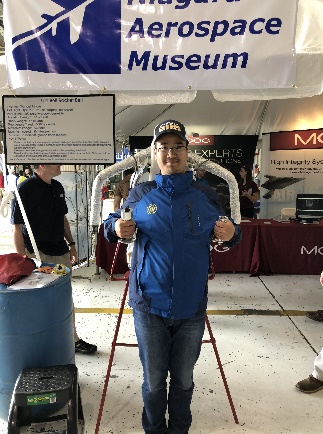 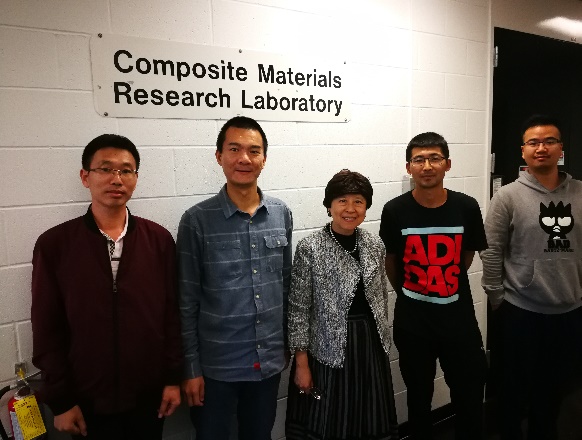 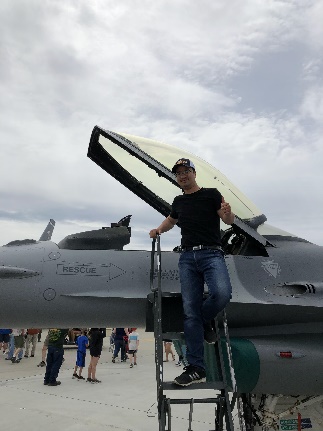 